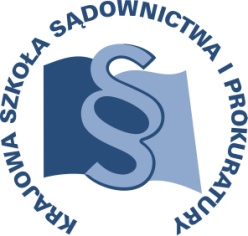 OSU – II – 1410 – 24/14	                         Lublin, dnia 28 lutego 2014 r.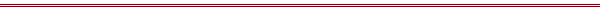 P R O G R A MSZKOLENIE DLA SĘDZIÓW
ORZEKAJĄCYCH W WYDZIAŁACH CYWILNYCH
W SĄDACH APELACYJNYCH C5/C/14Aktualne problemy orzecznicze 
– szkolenie w Sądzie Najwyższym.TEMATY SZKOLENIA:Odpowiedzialność cywilnoprawna w spółkach handlowych. Zaskarżanie uchwał organów spółek kapitałowych.DATA I MIEJSCE:24 października 2014 r.	  		Sąd Najwyższy
							Plac Krasińskich 2/4/6
							00-951 Warszawa							tel. (22) 530-82-70							sala konferencyjna Izby CywilnejORGANIZATOR:Krajowa Szkoła Sądownictwa i Prokuratury Ośrodek Szkolenia Ustawicznego i Współpracy MiędzynarodowejDział CywilnyKrakowskie Przedmieście 62,  20-076 Lublintel. 81 440 87 14							fax. 81 440 87 28 OSOBY ODPOWIEDZIALNE ZE STRONY ORGANIZATORA: - merytorycznie:sędzia Oliwia Caruk-Niewęgłowskatel. 81 440 87 23e – mail: o.caruk@kssip.gov.pl - organizacyjnie:Kinga Leńczuk - Krupatel.  0 -81 440 87 14e – mail  k.krupa@kssip.gov.plWYKŁADOWCY: SSN Krzysztof StrzelczykSędzia Sądu Najwyższego Izby Cywilnej, wiceprzewodniczący Krajowej Rady Sądownictwa od kwietnia 2002 r. do marca 2004 r. przewodniczący Krajowej Rady Sądownictwa od marca 2004 r. do marca 2006 r., autor i współautor wielu publikacji,
w tym komentarza do Kodeksu spółek handlowych (pod red. T. Siemiątkowskiego
i R. Potrzeszcza) wyd. LexisNexis. Znany i ceniony wykładowca. SSN Prof. dr hab. Zbigniew KwaśniewskiSędzia Izby Cywilnej Sądu Najwyższego, Wykładowca Wydziale Prawa i Administracji Uniwersytetu Mikołaja Kopernika w Toruniu. Współautor publikacji z zakresu prawa handlowego m.in. "Komentarz do ustawy o odpowiedzialności podmiotów zbiorowych za czyny zabronione pod groźbą kary" (pod red. M.Filara) Toruń 2003 r., "Prawo obrotu gospodarczego", wyd. II zmienione, pod red. J.Winiarza, PWN, Warszawa 1987 (udział własny w całości pracowania - .a.). Znany i ceniony wykładowca.Program szczegółowy24 października 2014 r. 8.45 – 10.15 	SEMINARIUM	Zaskarżanie uchwał organów spółek kapitałowych.	prowadzenie – SSN Prof. dr hab. Zbigniew Kwaśniewski10.15 – 10.30		przerwa10.30 – 12.00		SEMINARIUM C.D.		prowadzenie – SSN Prof. dr hab. Zbigniew Kwaśniewski12.00 – 12.30		przerwa12.30 – 14.00		SEMINARIUM	Odpowiedzialność cywilnoprawna w spółkach handlowych. prowadzenie – SSN Krzysztof Strzelczyk14.00 – 14.15	przerwa14.15 – 15.45	SEMINARIUM C.D.		prowadzenie – SSN Krzysztof StrzelczykKSSiP informuje, że istnieje możliwość przesłania drogą elektroniczną na adres cywilny@kssip.gov.pl pytań
i wskazania zagadnień w ramach proponowanych tematów, do których prowadzący zajęcia mogliby odnieść się w ich trakcie. Pytania i zagadnienia należy zgłaszać do 10 października 2014 r., wyłącznie drogą elektroniczną.Warunkiem wydania zaświadczenia o uczestnictwie w szkoleniu jest faktyczna obecność
na wszystkich zajęciach, potwierdzona podpisem na liście obecności.Program szkolenia dostępny jest na stronie internetowej Krajowej Szkoły pod adresem:www.kssip.gov.plZASTĘPCA DYREKTORAKrajowej Szkoły Sądownictwa i Prokuraturyds. Szkolenia Ustawicznego i Współpracy Międzynarodowej/-/Adam Czerwińskisędzia